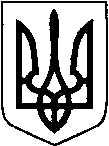 ВОЛИНСЬКА ОБЛАСНА РАДАВОЛИНСЬКИЙ ОБЛАСНИЙ ЕКОЛОГО-НАТУРАЛІСТИЧНИЙ ЦЕНТР. Луцьк, вул. Ківерцівська, 9 б, тел. 710885, факс 77-22-35, E-mail:  voenc17@ukr.net05.09.2022  № 193/01-30Керівникам місцевих органів управління освітоюКерівникам закладів загальної середньої та позашкільної освітиПро проведення обласного етапуВсеукраїнської акції «Ліси для нащадків»Відповідно до плану роботи Волинського обласного еколого-натуралістичного центру Волинської обласної ради, з метою підвищення ефективності і якості роботи учнівських лісництв, залучення школярів до відтворення лісових ресурсів триває обласний етап щорічної Всеукраїнської акції «Ліси для нащадків». Положення про захід розміщено на сайті за посиланням: https://nenc.gov.ua/wp-content/uploads/2015/01/umovy-Lisydn.pdf.На обласний етап конкурсу  необхідно подати:- звіт про проведену роботу;- матеріали дослідницької роботи (щоденники, фотографії тощо);- публікації кращого досвіду роботи у засобах масової інформації.Звітні матеріали надіслати до 27 вересня 2022 року з приміткою: «Ліси для нащадків» за електронною адресою:  voenc17@ukr.netТелефон для довідок: 0507122139 – Бондаренко Юлія Юріївна, методист.В. о. директора                                                     Володимир ПШИБЕЛЬСЬКИЙЮлія Бондаренко 